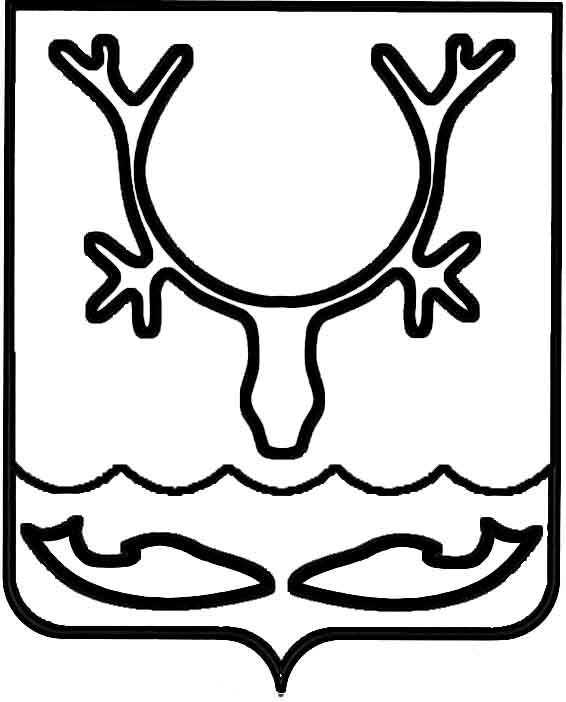 Администрация муниципального образования
"Городской округ "Город Нарьян-Мар"ПОСТАНОВЛЕНИЕО прекращении движения транспортных средств 29.03.2024 и 30.03.2024                          по ул. Пустозерской и ул. Колхозной                   на период проведения спортивного мероприятия – Кросса на снегоходахВ соответствии с разделом VI Порядка осуществления временных ограничения или прекращения движения транспортных средств по автомобильным дорогам регионального или межмуниципального значения Ненецкого автономного округа, автомобильным дорогам местного значения муниципальных образований Ненецкого автономного округа, утвержденного постановлением Администрации Ненецкого автономного округа от 23.12.2014 № 501-п, в целях обеспечения безопасности дорожного движения при проведении спортивного мероприятия – Кросса 
на снегоходах Администрация муниципального образования "Городской округ "Город Нарьян-Мар" П О С Т А Н О В Л Я Е Т:Ввести запрет на движение всех транспортных средств в период 
с 19.00 часов 29.03.2024 до 16.00 часов 30.03.2024 по ул. Пустозерской (на участке 
от ул. Октябрьской до ул. Колхозной) и по ул. Колхозной.2.	Ввести запрет на использование беспилотных летательных аппаратов, легкомоторных и безмоторных летательных аппаратов на всей территории муниципального образования "Городской округ "Город Нарьян-Мар" без согласования УМВД России по НАО и отдела в НАО РУ ФСБ России по Архангельской области 
и НАО.3.	Муниципальному казенному учреждению "Чистый город" разработать, согласовать с управлением жилищно-коммунального хозяйства Администрации 
города Нарьян-Мара и утвердить схему организации дорожного движения на период введения запрета движения транспортных средств. 4.	Муниципальному казенному учреждению "Чистый город" обеспечить установку соответствующих временных дорожных знаков на период введения запрета движения транспортных средств.5.	Управлению организационно-информационного обеспечения Администрации муниципального образования "Городской округ "Город Нарьян-Мар" проинформировать пользователей местными автомобильными дорогами 
через средства массовой информации и информационно-телекоммуникационную сеть "Интернет" на сайте www.adm-nmar.ru о сроках введения запрета движения транспортных средств.6.	Рекомендовать отделу ГИБДД УМВД России по Ненецкому автономному округу в период введения временного запрета движения транспортных средств осуществлять постоянный контроль за исполнением пользователями местных автомобильных дорог ограничений движения.7.	Контроль за исполнением настоящего постановления оставляю за собой.28.03.2024№526И.о. главы города Нарьян-Мара А.Н. Бережной